ALLEGATO AAL DIRIGENTE SCOLASTICO dell’IIS “ALMERICO DA SCHIO”OGGETTO: Autorizzazione alla somministrazione di farmacil sottoscritti	 	in qualità digenitorisoggetti che esercitano la potestà genitorialedello studente(cognome)	(nome)  	nato il	e frequentante nell’anno scolastico	/	la classe  	presso	,DICHIARANOche lo studente è affetto da  	(come descritto nella dichiarazione medica allegata)PREMESSOche la somministrazione del farmaco prescritto dal medico non è differibile in orario extrascolastico e che lo studente è in grado di provvedervi autonomamenteche la somministrazione del farmaco prescritto dal medico non è differibile in orario extrascolastico e che lo studente non è in grado di provvedervi autonomamenteche, in caso di urgenza, potrebbero presentarsi situazioni prevedibili descritte dal medico nella dichiarazione allegata quali:(specificare le manifestazioni descritte nella dichiarazione medica)AUTORIZZANOlo studente stesso alla auto somministrazione del/dei farmaco/i come indicato nella dichiarazione medica in allegato al presente modulo (caso A)il personale individuato dalla scuola a somministrare il farmaco prescritto in orario scolastico, secondo le modalità e la posologia indicate nella dichiarazione medica in allegato al presente modulo (caso B)nel caso di urgenza, solo se si verificano le manifestazioni previste dal medico nella dichiarazione in allegato al presente modulo, il personale individuato dalla scuola a somministrare il farmaco prescritto in orario scolastico (caso C)*barrare la/e casella/eSOLLEVANDOin tutti e tre i casi il personale da eventuali responsabilità civili e penali derivanti da tale atto.ALLEGA:dichiarazione rilasciata dal medico curante attestante la patologia, la descrizione del farmaco indispensabile per la malattia e per il trattamento d’urgenza con chiaramente specificate la posologia, le modalità di somministrazione e la dichiarazione che lo stesso può essere somministrato anche dal personale individuato.il modulo per il consenso al trattamento dei dati personali e sensibiliCONSEGNA:Il farmaco specificando le modalità di conservazioneAltro  	In fede	Firma   	Firma   	Data   	Numeri di telefono utili:Genitori	 	Medico Curante   	*Si allega dichiarazione medica rilasciata dal medico curante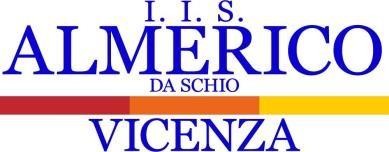 ISTITUTO DI ISTRUZIONE SUPERIOREIstruzione professionale:Servizi Commerciali;Servizi per l’Enogastronomia e l’Ospitalità alberghieraIstruzione tecnica:TurismoIstruzione per adulti/seralecreata da: dirigenza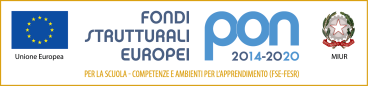 Sede centrale: via Baden Powell, 33 tel. 0444 294320Succursale: strada Sant’Antonino, 32 - tel. 0444 92920736100 VICENZAwww.adaschio.gov.it - viis01600r@istruzione.itpubblicata da: vicedirigenza